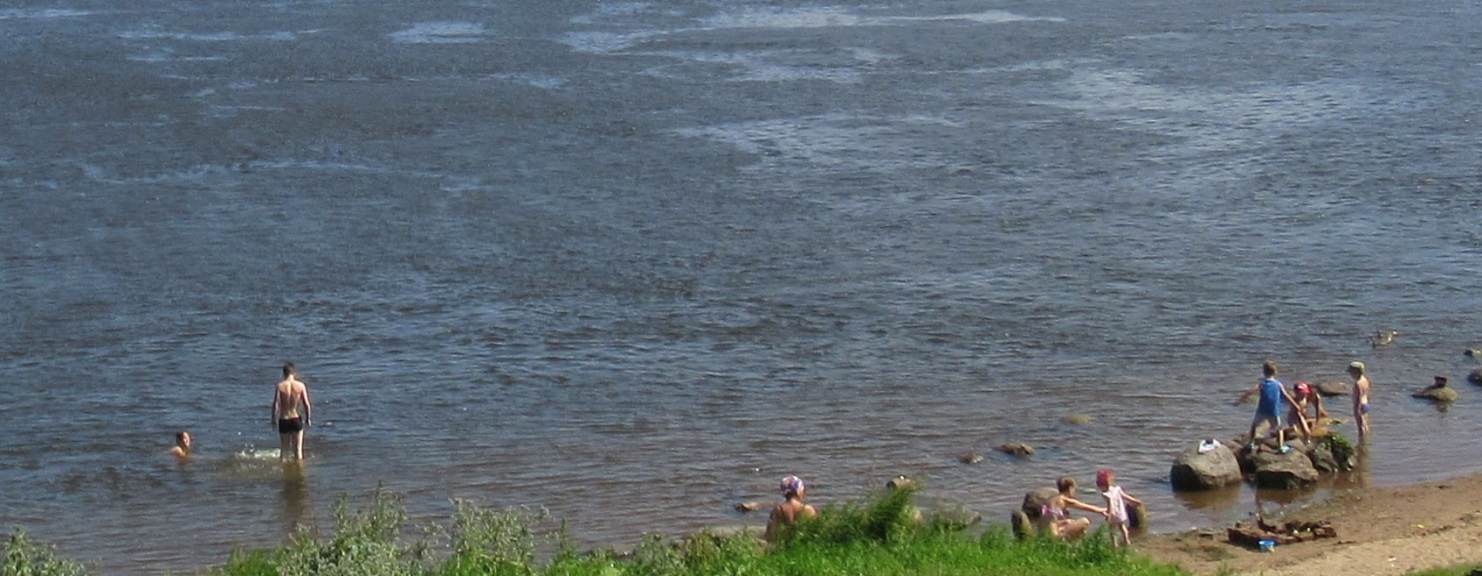 Если Вы стали свидетелями экстренной ситуации или сами нуждаетесьв помощи, вызовитеспасателей по телефонам:01или112(единый номер экстренных оперативных служб).